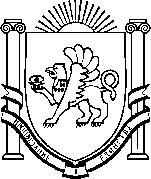 РЕСПУБЛИКА КРЫМ РАЗДОЛЬНЕНСКИЙ РАЙОНАДМИНИСТРАЦИЯ БОТАНИЧЕСКОГО СЕЛЬСКОГОПОСЕЛЕНИЯПОСТАНОВЛЕНИЕ21.04.2021 года	с. Ботаническое	№ 83О проекте постановления «О мерах по реализации отдельных положений Федерального закона «О цифровых финансовых активах, цифровой валюте и о внесении изменений в отдельные законодательные акты Российской Федерации»В целях реализации положений Федерального закона от 25 декабря 2008 года № 273-ФЗ «О противодействии коррупции» и в связи с принятием Федерального закона от 31 июля 2020 года № 259-ФЗ «О цифровых финансовых активах, цифровой валюте и о внесении изменений в отдельные законодательные акты Российской Федерации», в соответствии с  Уставом муниципального образования Ботаническое сельское поселение, принимая во внимание информационное письмо прокуратуры Раздольненского района от 18.03.2021 3 Исорг-20350020-708-21/-20350020, администрация Ботанического сельского поселенияПОСТАНОВЛЯЕТ:1.Утвердить проект постановления «О мерах по реализации отдельных положений Федерального закона «О цифровых финансовых активах, цифровой валюте и о внесении изменений в отдельные законодательные акты Российской Федерации»  согласно приложению.2.Направить проект постановления ««О мерах по реализации отдельных положений Федерального закона «О цифровых финансовых активах, цифровой валюте и о внесении изменений в отдельные законодательные акты Российской Федерации»для осуществления правовой оценки на предмет соответствия действующему законодательству.3.Рассмотреть проект постановления проект постановления «Об утверждении административного регламента по предоставлению муниципальной услуги «О мерах по реализации отдельных положений Федерального закона «О цифровых финансовых активах, цифровой валюте и о внесении изменений в отдельные законодательные акты Российской Федерации» после получения заключения прокуратуры Раздольненского района на предмет утверждения.4.Обнародовать проект постановления на информационных стендах и официальном сайте администрации Ботанического сельского поселения (http://admbotanika.ru).5.Контроль по выполнению настоящего постановления оставляю за собой.Председатель Ботанического сельскогосовета - глава администрацииБотанического сельского поселения		                   М.А. ВласевскаяПриложение к постановлению администрацииБотанического сельского поселения Раздольненского района Республики Крым от 21.04.2021 № 82ПРОЕКТ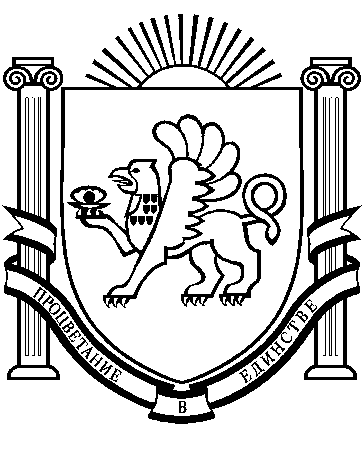 РЕСПУБЛИКА  КРЫМРАЗДОЛЬНЕНСКИЙ  РАЙОНАДМИНИСТРАЦИЯ БОТАНИЧЕСКОГО СЕЛЬСКОГО ПОСЕЛЕНИЯПОСТАНОВЛЕНИЕ00.00.2021 года                       с. Ботаническое                                     №  000 «О мерах по реализации отдельных положений Федерального закона «О цифровых финансовых активах, цифровой валюте и о внесении изменений в отдельные законодательные акты Российской Федерации»В целях реализации положений Федерального закона от 25 декабря 2008 года № 273-ФЗ «О противодействии коррупции» и в связи с принятием Федерального закона от 31 июля 2020 года № 259-ФЗ «О цифровых финансовых активах, цифровой валюте и о внесении изменений в отдельные законодательные акты Российской Федерации», в соответствии с  Уставом муниципального образования Ботаническое сельское поселение, принимая во внимание информационное письмо прокуратуры Раздольненского района от 18.03.2021 3 Исорг-20350020-708-21/-20350020, администрация Ботанического сельского поселенияПОСТАНОВЛЯЕТ:		1.Установить, что по 30 июня 2021 года включительно граждане, претендующие на замещение должностей муниципальной службы, предусмотренных перечнем должностей, утвержденным решением Ботанического сельского совета от 25.11.2014 № 4 «Об утверждении перечня муниципальных должностей и должностей муниципальной службы, при назначении (избрании) на которые граждане и при замещении которых муниципальные служащие (лица, замещающие муниципальные должности) обязаны предоставлять сведения о своих доходах, об имуществе и обязательствах имущественного характера, а также сведения о доходах, об имуществе и обязательствах имущественного характера своих супруги (супруга) и несовершеннолетних детей» (далее перечень должностей), а также муниципальные служащие, замещающие должности муниципальной службы, не предусмотренные перечнем должностей, и претендующие на замещение должностей муниципальной службы, предусмотренных этим перечнем должностей, если иное не установлено федеральным законодательством и законодательством Республики Крым, вместе со сведениями, представляемыми по форме справки, утвержденной Указом Президента Российской Федерации от 23 июня 2014 г. № 460 «Об утверждении формы справки о доходах, расходах, об имуществе и обязательствах имущественного характера и внесении изменений в некоторые акты Президента Российской Федерации», представляют уведомление о принадлежащих им, их супругам и несовершеннолетним детям цифровых финансовых активах, цифровых правах, включающих одновременно цифровые финансовые активы и иные цифровые права, утилитарных цифровых правах и цифровой валюте (при их наличии) по форме согласно приложению № 1 к Указу Президента Российской Федерации от 10 декабря 2020 г. № 778 «О мерах по реализации отдельных положений Федерального закона «О цифровых финансовых активах, цифровой валюте и о внесении изменений в отдельные законодательные акты Российской Федерации».		2.Уведомление, предусмотренное пунктом 1 настоящего постановления, представляется по состоянию на первое число месяца, предшествующего месяцу подачи документов для замещения соответствующей должности.	3.Обнародовать постановление на информационных стендах и официальном сайте администрации Ботанического сельского поселения (http://admbotanika.ru).		4.Контроль за исполнением настоящего постановления оставляю за собой.Председатель Ботанического сельского совета – глава администрации Ботаническогосельского поселения                                                               М.А. Власевская